ПРОЕКТ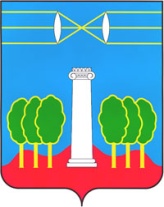 АДМИНИСТРАЦИЯГОРОДСКОГО ОКРУГА КРАСНОГОРСКМОСКОВСКОЙ ОБЛАСТИПОСТАНОВЛЕНИЕ__________№__________Об утверждении порядка предоставления субсидийнекоммерческим организациям на реализацию мероприятий подпрограммы III «Развитие малого и среднего предпринимательства» муниципальной программы городского округа Красногорск «Предпринимательство» на 2020-2024 гг.	В соответствии с Бюджетным кодексом Российской Федерации, Федеральным законом от 06.10.2003 № 131-ФЗ «Об общих принципах организации местного самоуправления в Российской Федерации», Уставом городского округа Красногорск, постановлением Правительства Российской Федерации от 18.09.2020 N 1492 «Об общих требованиях к нормативным правовым актам, муниципальным правовым актам, регулирующим предоставление субсидий, в том числе грантов в форме субсидий, юридическим лицам, индивидуальным предпринимателям, а также физическим лицам - производителям товаров, работ, услуг, и о признании утратившими силу некоторых актов Правительства Российской Федерации и отдельных положений некоторых актов Правительства Российской Федерации», в целях реализации мероприятий подпрограммы III «Развитие малого и среднего предпринимательства» муниципальной программы городского округа Красногорск «Предпринимательство» на 2020-2024 гг. (с изменениями и дополнениями), постановляю:1. Утвердить   Порядок    предоставления субсидий некоммерческим организациям на реализацию мероприятий подпрограммы III «Развитие малого и среднего предпринимательства» муниципальной программы городского округа Красногорск «Предпринимательство» на 2020-2024 гг. (Приложение №1).2. Признать утратившим силу порядок предоставления субсидий некоммерческим организациям на реализацию мероприятий подпрограммы III «Развитие малого и среднего предпринимательства» муниципальной программы городского округа Красногорск «Предпринимательство» на 2020-2024 гг., утвержденный постановлением администрации городского округа Красногорск от 29.04.2021 № 1107/04.3. Создать комиссию по отбору получателей субсидий из бюджета городского округа Красногорск и утвердить ее состав (Приложение № 2).		4. Опубликовать настоящее постановление в газете «Красногорские вести» и разместить на официальном сайте администрации городского округа Красногорск в информационно-телекоммуникационной сети Интернет.	5. Контроль за исполнением настоящего постановления возложить на заместителя главы администрации М.Н. Шувалова.Глава городского округа Красногорск                                    Д.В. ВолковВерно									 Старший инспектор общего отделауправления делами							 Ю.Г. НикифороваИсполнитель            	                                                              С.Н. ИвановаРазослано: в дело – 2, в прокуратуру, Шувалову, Горшковой, Голубеву, Гереш.ЛИСТ СОГЛАСОВАНИЯДатаСуть возражений, замечаний, предложенийФ.И.О. должностьЛичная подписьАнанкина Ю.А. Заместитель начальника управления по инвестициям, промышленности и развитию малого и среднего бизнесаГереш Н.А.Начальник финансового управленияПредставитель правового управленияШувалов М.Н.Заместитель главы администрации 